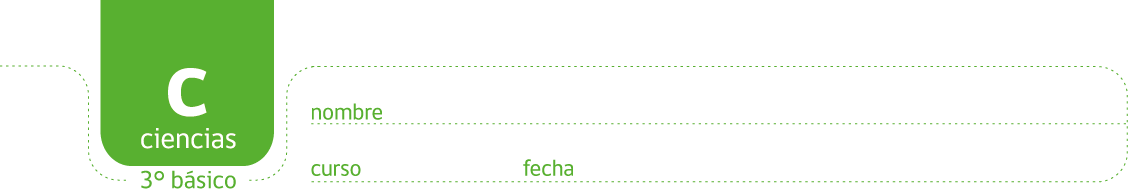 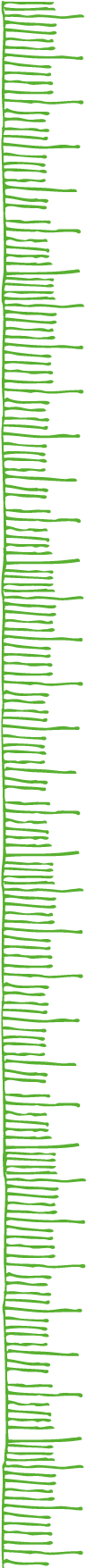 PAUTA: CICLO DE VIDA DE UNA PLANTAHay plantas como el tomate que crecen de semillas.  Observa las imágenes de su ciclo de vida.Luego las semillas caen a la tierra y germinan en una nueva plantita que crece hasta llegar a adulta.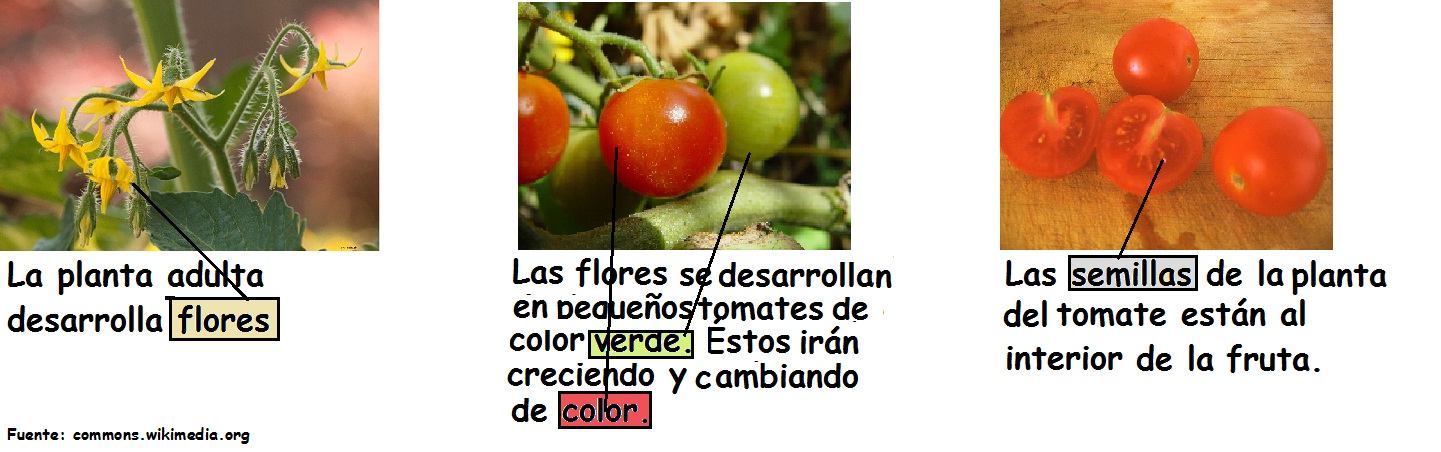 Observa la siguiente imagen y rotula los procesos que se indican.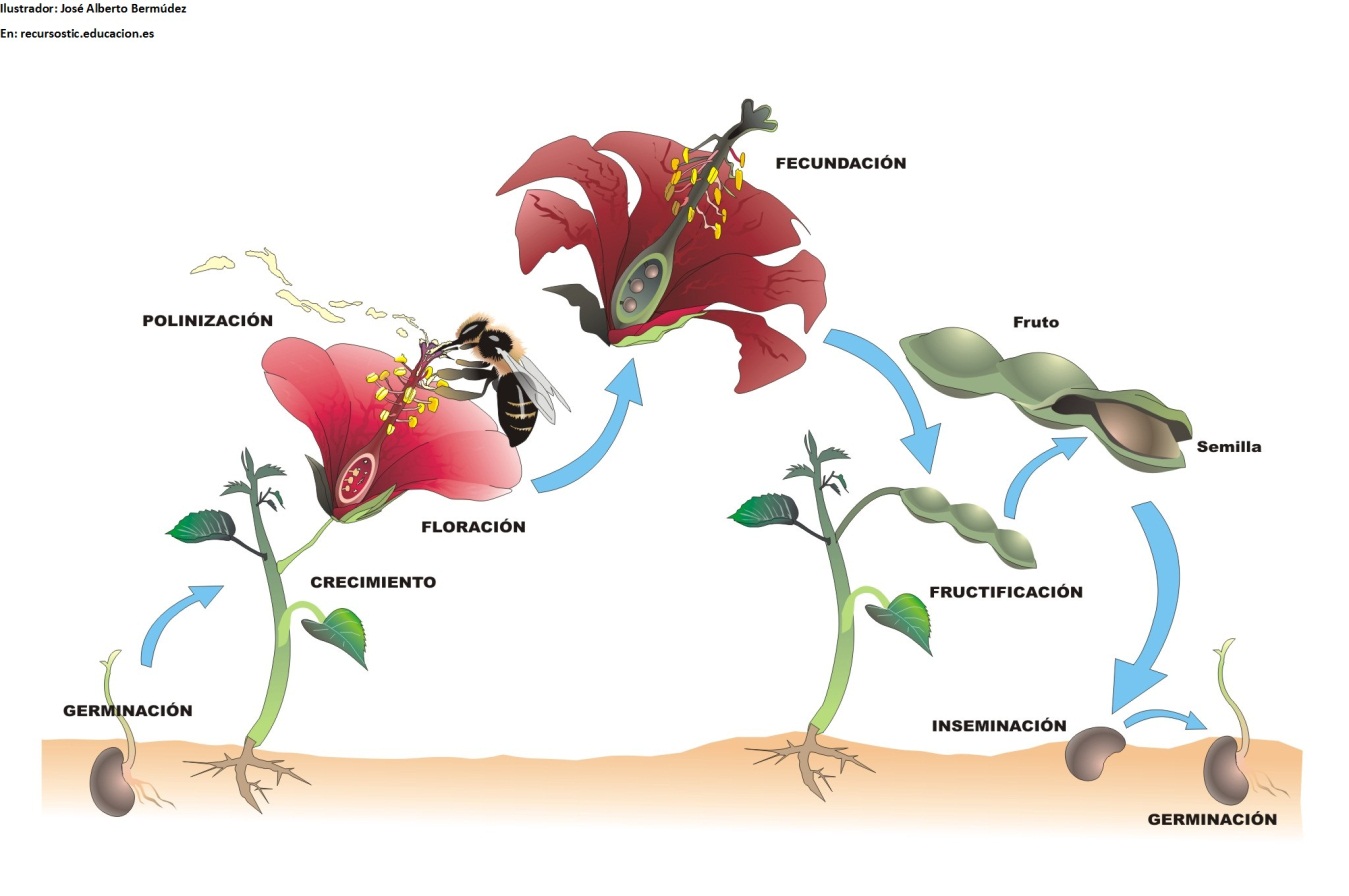 Elaborado por: Carmen Salazar